SundayMondayTuesdayWednesdayThursdayFriday            Saturday10:30 Bingo  1:15 Bridge 2:00 Matinee Movie2:00 Christmas Tea – Live music6:30 Movie Night 28:15 & 10:00 Anglican Service at Saint James Church9:00Scrabble 1:45 Matinee Movie2:30 Afternoon Tea & Chats 310:30 Knitting Circle1:30 Bingo 1:45 Matinee movie 2:30 Euchre 3:30 Music with Denis Doemor 6:30 Movie Night 49:30 Ballet & Movement10:00 Kiwanis Xmas Cakes Sale10:00 Baking with Krissy11:00 Giant Crosswords  1:45   Rosary & Mass3:00  Afternoon Tea 4:00  Bingo 6:30  Euchre                 59:15 Gentle Fit- Pro Physio 9:30 Shopping ~ Billings Bridge9:30-12:00 Java & Jazz 10:00 Active Fit- Pro Physio 1:30 Fitness Class3:00 Coffee & Debates4:00 Wine & Cheese Social 6:30 Caroling Visit - Boy Scouts69:30  Jeopardy  11:00 Giant Crosswords 1:30  Euchre 1:45  Matinee Movie 3:00  Pass the Ace 3:30  Darts with Brian 4:00  Latin Chair Dancing7:00 Russell Community Band 79:15 Gentle Fit-Pro Physio 9:30 Art Class 9:30 Shopping at Manotick9:30 Current  Affairs10:00 Active Fit Pro Physio11:00 Brain  Games 1:00 Fitness Class 1:30  Bingo / Euchre3:30  Music with Noel        810:00 -1:00 Avon Vendor       10:00 Bingo1:30  Bridge1:45  Matinee Movie 2:00  Euchre 2:00  Afternoon Tea 6:30  Evening Movie 98:15 & 10:00 Anglican Service at Saint James Church9:00 Scrabble 1:45 Matinee Movie  3:00 Live Music with the Mighty Harmonics 109:00 Fitness Class  10:00 Yoga with Sabrina 10:00 Jewelry Sales Vendor10:30 Knitting Circle 1:30   Looney Bingo 2:15  Cards & Games 3:30   Family Feud    6:30 Movie Night119:30 Ballet & Movement10:00 Baking with Krissy 11:00 Giant Crosswords 1:45   Rosary and Gospel3:00  Afternoon Tea 4:00  Bingo        6:30  Euchre 129:15 Gentle Fit- Pro Physio9:30-12:00 Java & Jazz 9:30  Shop Carlingwood Mall10:00 Active Fit Exercise 1:30  Fitness Class 3:00 Reminisce Discussions        4:00  Trivia Challenge 139:30 Scrabble 1:30 Anglican Church      2:00  Matinee Movie2:30  Pass the Ace3:30 Darts with Brian4:00  Latin Chair Dancing 6:30 Resident/ FamilyChristmas Party 149:15 Gentle Fit-Pro Physio 9:15 Art Class 9:30  Shopping at Manotick9:30 Current Affairs10:00 Active Fit – Pro Physio11:00 Brain Games 1:00 Exercise Class1:30 Bingo / Euchre3:30  Music with Vicki1510:00 Bingo 1:30  Bridge1:45  Matinee Movie 2:00 Euchre 3:30 Kay on the Piano 6:30 Evening Movie168:15 & 10:00 Anglican Service at Saint James Church9:00   Scrabble 1:45 Matinee Movie2:30 Afternoon Tea & Chats 179:00 Fitness Class10:30 Knitting Circle1:30  Looney Bingo3:00  Classical Music Concert 6:30   Caroling Visit – Girl Guides189:30 Ballet & Movement10:00 Baking with Krissy 11:00 Giant Crosswords 1:45 Rosary & Gospel 2:00 Euchre 3:00 Afternoon Tea 4:00 Bingo 6:30 Euchre199:15 Gentle Fit-Pro Physio 9:00-12:00 Java & Jazz  9:30  Shopping in Kemptville10:00 Active Fit - Pro Physio 1:30  Euchre 1:30 Fitness Class3:00 Coffee & Reminisce4:00 Trivia Challenge209:30   Jeopardy Game        11:00 Giant Crosswords1:30  Euchre1:45   Matinee Move2:30 Hymn Singing 3:30 Darts with Brian 4:00  Latin Chair Dancing6:15 Christmas Lights Tour219:15 Gentle Fitness -  ProPhysio9:15  Art Class9:30   Shopping at Manotick9:30  Current  Affairs 10:00 Active Fitness–Pro Physio11:00  Brain Games 1:00   Fitness Class 1:30  Holiday Bingo3:30  Family Feud  Game2210:00 Bingo 1:30  Bridge  1:45  Matinee Movie 2:00  Euchre 2:30  Tea Time 238:15 & 10:00 Anglican Service at Saint James Church9:00   Scrabble 1:45 Matinee Movie2:30 Afternoon Tea & Chats 2410:30 Knitting Circle1:30 Looney Bingo 3:00 Shortbread & Sherry           Social 25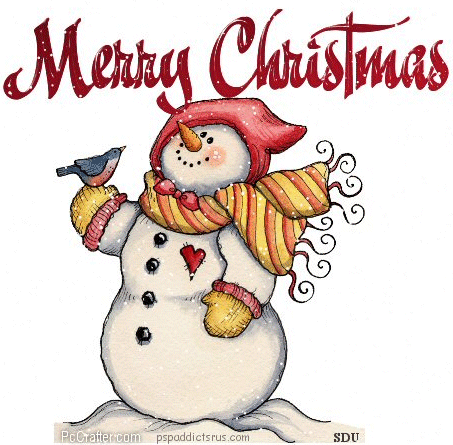 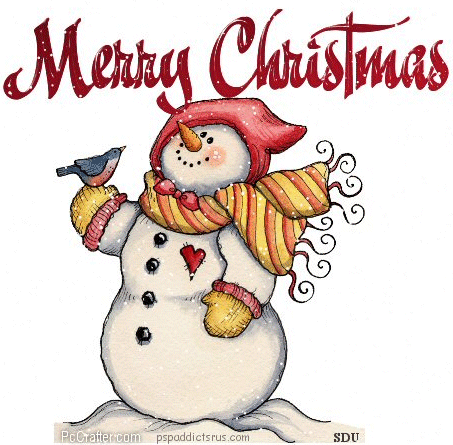 262:00 Matinee Movie 2:00 Euchre 279:30  Wheel of Fortune  10:00 Euchemical Service11:00 Giant Crosswords 1:30  Euchre1:45  Aftermoon Matinee2:30 Pass the Ace Game3:30 Darts with Brian4:00  Latin Chair Dancing6:30 Pub Night289:15 Gentle Fit-Pro Physio 9:15 Art Class 9:30   Shopping at Manotick9:30 Current Affairs  10:00 Active Fit – Pro-Physio11:00 Brain Games 1:00 Exercise Class1:30 Community Bingo 3:30  Karaoke2910:30 Bingo 1:30  Bridge  1:45  Matinee Movie 2:00  Euchre 2:30  Afternoon Tea 308:15 & 10:00 Anglican Service at Saint James Church9:00 Scrabble 1:45 Matinee Movie 3:00 Afternoon Tea & Chats319:00 Fitness Class10:00 Knitting Circle1:30 Looney Bingo 3:00 Sparkling Afternoon Tea6:00 New Year’s Dinner &  Dance with  Lady Blondes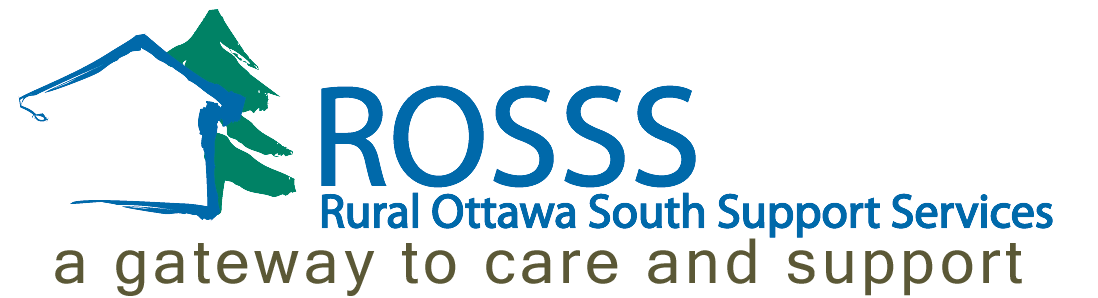 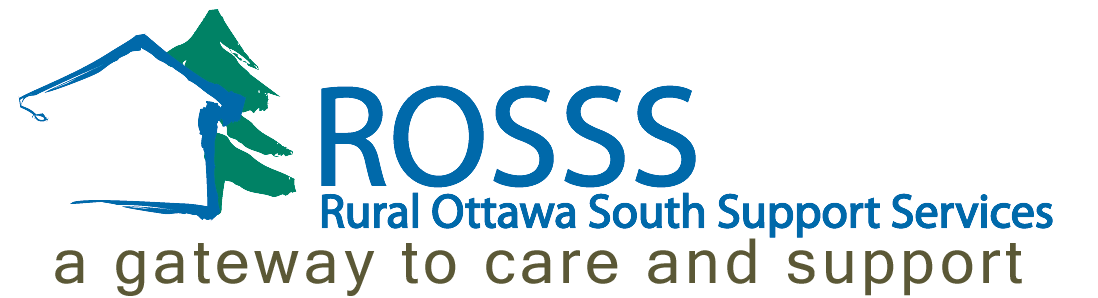 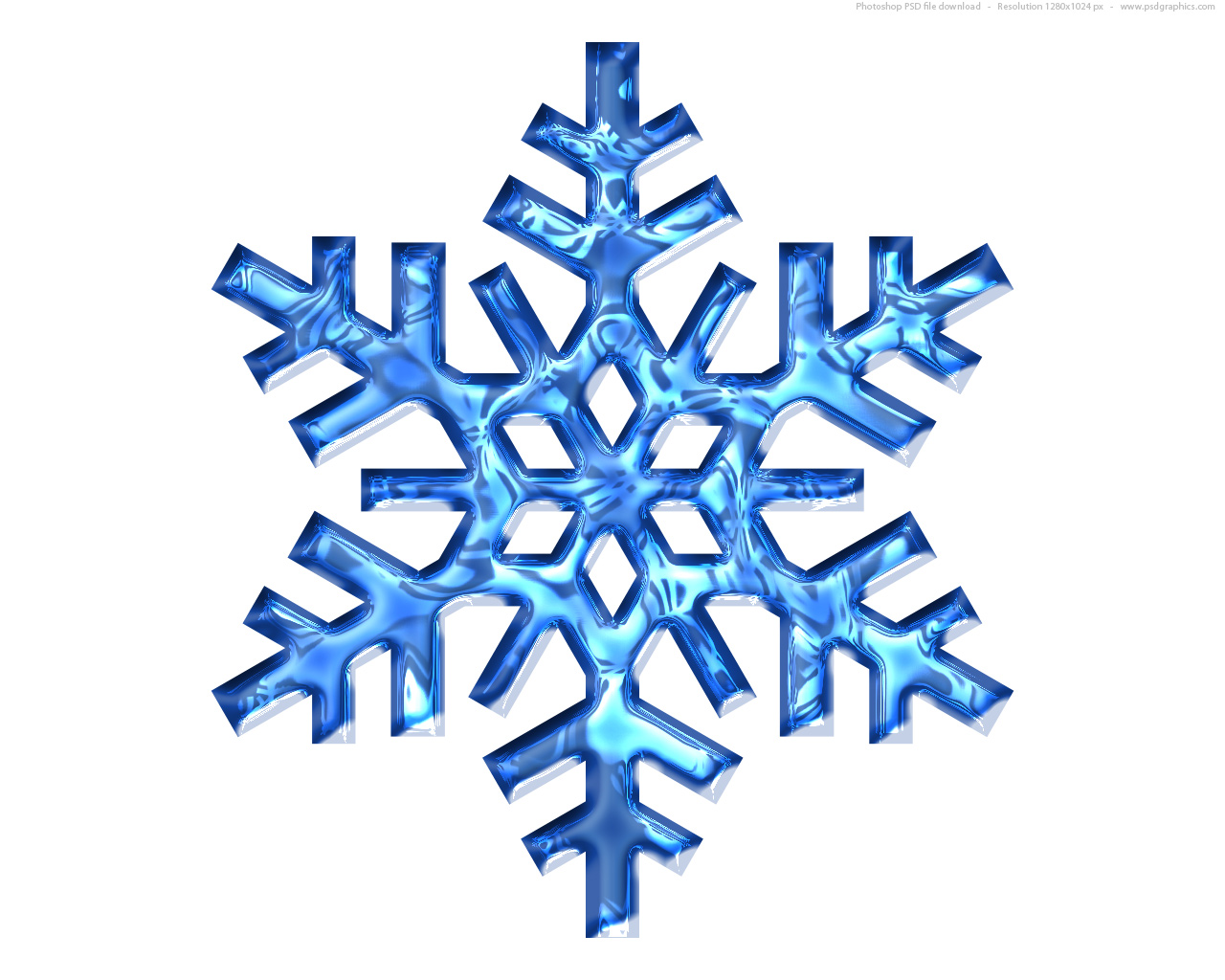 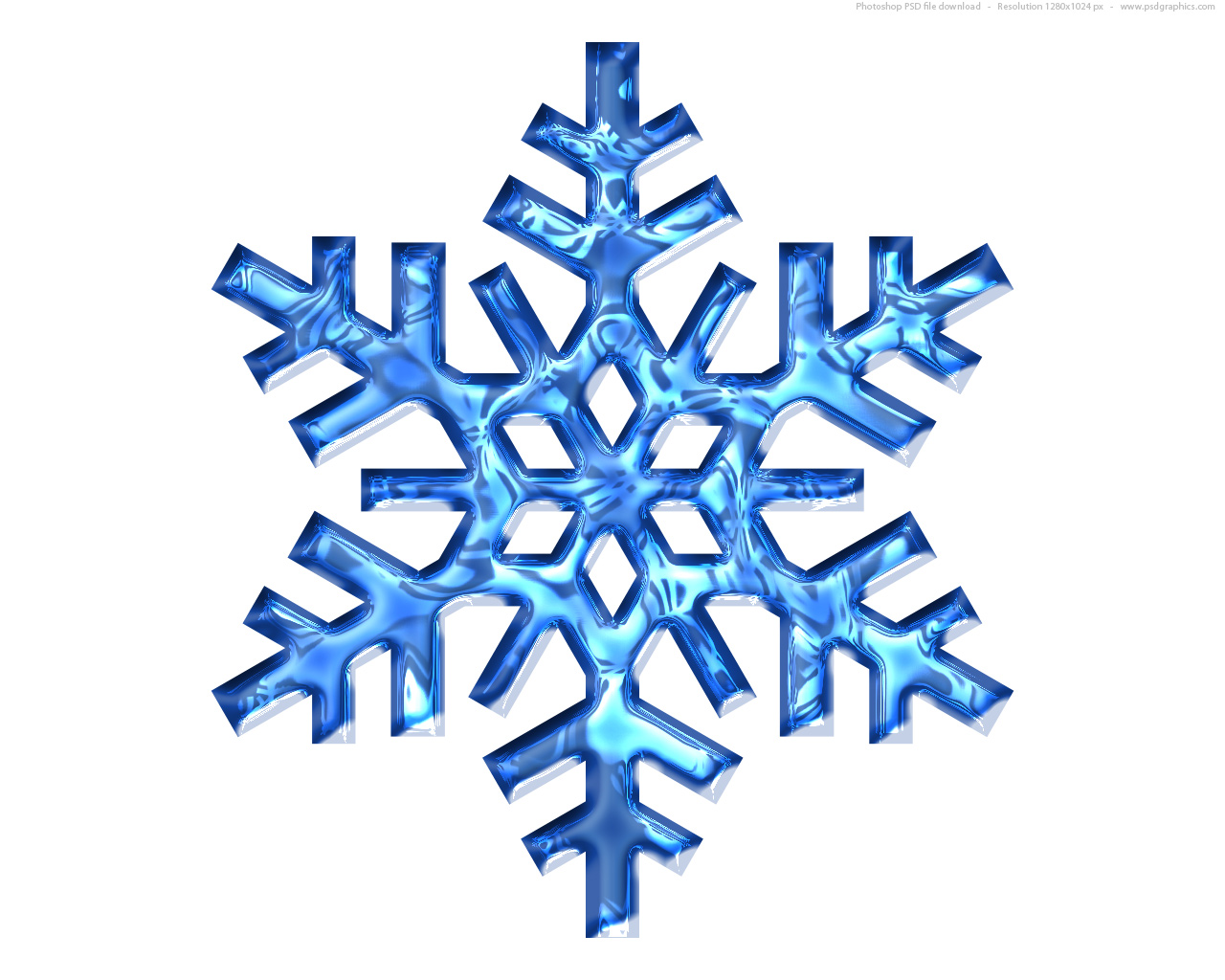 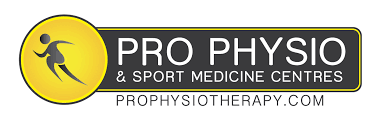 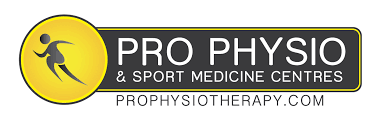 